PLANTILLA DE ACTAS DE REUNIÓN 
DE GESTIÓN DE PROYECTOS 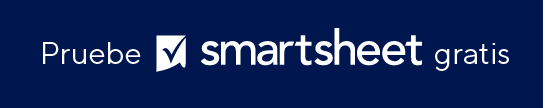 1. DETALLES DE LA REUNIÓN 1. DETALLES DE LA REUNIÓN FECHAUBICACIÓNHORA DE INICIOHORA DE FINALIZACIÓNDD/MM/AAASISTENTESASISTENTESASISTENTESNOMBRENOMBREFUNCIÓNFUNCIÓNFUNCIÓN2. AGENDAIncluya una breve descripción de los temas o puntos de la agenda de la reunión.Incluya una breve descripción de los temas o puntos de la agenda de la reunión.Incluya una breve descripción de los temas o puntos de la agenda de la reunión.Incluya una breve descripción de los temas o puntos de la agenda de la reunión.Incluya una breve descripción de los temas o puntos de la agenda de la reunión.TEMAS DE LA AGENDATEMAS DE LA AGENDAPROPIETARIO/PRESENTADO PORHORA DE INICIODURACIÓN3. REVISIÓN DE LA REUNIÓN ANTERIORUn resumen de las discusiones y los elementos de acción de la reunión anterior. Incluya actualizaciones de estado sobre los elementos de acción de la reunión anterior.Un resumen de las discusiones y los elementos de acción de la reunión anterior. Incluya actualizaciones de estado sobre los elementos de acción de la reunión anterior.Un resumen de las discusiones y los elementos de acción de la reunión anterior. Incluya actualizaciones de estado sobre los elementos de acción de la reunión anterior.Un resumen de las discusiones y los elementos de acción de la reunión anterior. Incluya actualizaciones de estado sobre los elementos de acción de la reunión anterior.RESUMENRESUMENRESUMENRESUMENACTUALIZACIONES DE ESTADO Y ELEMENTOS DE ACCIÓNPROPIETARIO/PRESENTADO PORESTADOESTADO4. PUNTOS DE DISCUSIÓNIncluya una discusión detallada de cada tema de la agenda. Incluya los puntos clave, las decisiones y la información que se compartió durante la discusión. Incluya presentaciones o imágenes que se hayan expuesto durante la reunión.Incluya una discusión detallada de cada tema de la agenda. Incluya los puntos clave, las decisiones y la información que se compartió durante la discusión. Incluya presentaciones o imágenes que se hayan expuesto durante la reunión.Incluya una discusión detallada de cada tema de la agenda. Incluya los puntos clave, las decisiones y la información que se compartió durante la discusión. Incluya presentaciones o imágenes que se hayan expuesto durante la reunión.Incluya una discusión detallada de cada tema de la agenda. Incluya los puntos clave, las decisiones y la información que se compartió durante la discusión. Incluya presentaciones o imágenes que se hayan expuesto durante la reunión.TEMA DE LA AGENDA PARA DISCUTIRNOTAS DE LA DISCUSIÓNNOTAS DE LA DISCUSIÓNNOTAS DE LA DISCUSIÓN5. ELEMENTOS DE ACCIÓN Enumere los elementos de acción identificados durante la reunión. Incluya las partes responsables asignadas a cada elemento, las fechas de vencimiento de cada elemento y los elementos de acción definidos en reuniones anteriores.Enumere los elementos de acción identificados durante la reunión. Incluya las partes responsables asignadas a cada elemento, las fechas de vencimiento de cada elemento y los elementos de acción definidos en reuniones anteriores.Enumere los elementos de acción identificados durante la reunión. Incluya las partes responsables asignadas a cada elemento, las fechas de vencimiento de cada elemento y los elementos de acción definidos en reuniones anteriores.Enumere los elementos de acción identificados durante la reunión. Incluya las partes responsables asignadas a cada elemento, las fechas de vencimiento de cada elemento y los elementos de acción definidos en reuniones anteriores.ELEMENTO DE ACCIÓNPROPIETARIOFECHA DE VENCIMIENTOFECHA DE VENCIMIENTO6. DECISIONES TOMADASIncluya una descripción clara y concisa de las decisiones tomadas durante la reunión. Indique las justificaciones o el contexto de las decisiones, si es necesario.Incluya una descripción clara y concisa de las decisiones tomadas durante la reunión. Indique las justificaciones o el contexto de las decisiones, si es necesario.Incluya una descripción clara y concisa de las decisiones tomadas durante la reunión. Indique las justificaciones o el contexto de las decisiones, si es necesario.Incluya una descripción clara y concisa de las decisiones tomadas durante la reunión. Indique las justificaciones o el contexto de las decisiones, si es necesario.DECISIONESDECISIONESDECISIONESDECISIONES7. RIESGOS Y PROBLEMAS Analice los nuevos riesgos o problemas identificados durante la reunión. Incluya los planes de mitigación para abordarlos.Analice los nuevos riesgos o problemas identificados durante la reunión. Incluya los planes de mitigación para abordarlos.Analice los nuevos riesgos o problemas identificados durante la reunión. Incluya los planes de mitigación para abordarlos.Analice los nuevos riesgos o problemas identificados durante la reunión. Incluya los planes de mitigación para abordarlos.RIESGO O PROBLEMAPLAN DE MITIGACIÓNPLAN DE MITIGACIÓNPLAN DE MITIGACIÓN8. PRÓXIMOS PASOS Resuma los próximos pasos clave acordados en la reunión. Incluya las acciones o tareas de seguimiento que deban realizarse antes de la próxima reunión.Resuma los próximos pasos clave acordados en la reunión. Incluya las acciones o tareas de seguimiento que deban realizarse antes de la próxima reunión.Resuma los próximos pasos clave acordados en la reunión. Incluya las acciones o tareas de seguimiento que deban realizarse antes de la próxima reunión.Resuma los próximos pasos clave acordados en la reunión. Incluya las acciones o tareas de seguimiento que deban realizarse antes de la próxima reunión.PRÓXIMOS PASOSPRÓXIMOS PASOSPRÓXIMOS PASOSPRÓXIMOS PASOS9. OTROS ASUNTOSIncluya los temas adicionales que se abordaron y no estaban en la agenda original. Agregue descripciones breves y los resultados de esas discusiones.Incluya los temas adicionales que se abordaron y no estaban en la agenda original. Agregue descripciones breves y los resultados de esas discusiones.Incluya los temas adicionales que se abordaron y no estaban en la agenda original. Agregue descripciones breves y los resultados de esas discusiones.Incluya los temas adicionales que se abordaron y no estaban en la agenda original. Agregue descripciones breves y los resultados de esas discusiones.Incluya los temas adicionales que se abordaron y no estaban en la agenda original. Agregue descripciones breves y los resultados de esas discusiones.TEMAS ADICIONALESDESCRIPCIÓNDESCRIPCIÓNRESULTADOSRESULTADOS10. PRÓXIMOS HITOS10. PRÓXIMOS HITOSIncluya recordatorios de los hitos, plazos o eventos importantes del proyecto.Incluya recordatorios de los hitos, plazos o eventos importantes del proyecto.Incluya recordatorios de los hitos, plazos o eventos importantes del proyecto.Incluya recordatorios de los hitos, plazos o eventos importantes del proyecto.Incluya recordatorios de los hitos, plazos o eventos importantes del proyecto.HITOSHITOSHITOSHITOSHITOS11. CONCLUSIÓN DE LA REUNIÓN11. CONCLUSIÓN DE LA REUNIÓNAnote un breve resumen de las discusiones de la reunión. Confirme la fecha, la hora y el lugar de la próxima reunión. Anote los materiales que se distribuirán antes de la próxima reunión.Anote un breve resumen de las discusiones de la reunión. Confirme la fecha, la hora y el lugar de la próxima reunión. Anote los materiales que se distribuirán antes de la próxima reunión.Anote un breve resumen de las discusiones de la reunión. Confirme la fecha, la hora y el lugar de la próxima reunión. Anote los materiales que se distribuirán antes de la próxima reunión.Anote un breve resumen de las discusiones de la reunión. Confirme la fecha, la hora y el lugar de la próxima reunión. Anote los materiales que se distribuirán antes de la próxima reunión.Anote un breve resumen de las discusiones de la reunión. Confirme la fecha, la hora y el lugar de la próxima reunión. Anote los materiales que se distribuirán antes de la próxima reunión.RESUMENRESUMENRESUMENRESUMENRESUMENFECHA DE LA PRÓXIMA REUNIÓNPRÓXIMA REUNIÓNDD/MM/AAUbicaciónUbicación12. ARCHIVOS ADJUNTOS O MATERIALES DE RESPALDO12. ARCHIVOS ADJUNTOS O MATERIALES DE RESPALDO12. ARCHIVOS ADJUNTOS O MATERIALES DE RESPALDOVincule o adjunte documentos, presentaciones o informes relevantes abordados durante la reunión.Vincule o adjunte documentos, presentaciones o informes relevantes abordados durante la reunión.Vincule o adjunte documentos, presentaciones o informes relevantes abordados durante la reunión.Vincule o adjunte documentos, presentaciones o informes relevantes abordados durante la reunión.Vincule o adjunte documentos, presentaciones o informes relevantes abordados durante la reunión.MATERIALESMATERIALESMATERIALESMATERIALESMATERIALES13. APROBACIÓN Y FIRMAS13. APROBACIÓN Y FIRMASFirme a continuación para aprobar las actas de la reunión.Firme a continuación para aprobar las actas de la reunión.Firme a continuación para aprobar las actas de la reunión.Firme a continuación para aprobar las actas de la reunión.Firme a continuación para aprobar las actas de la reunión.NOMBRE DEL PARTICIPANTE NOMBRE DEL PARTICIPANTE FIRMAFIRMAFIRMANombreNombreNombreNombreNombreNombreDESCARGO DE RESPONSABILIDADTodos los artículos, las plantillas o la información que proporcione Smartsheet en el sitio web son solo de referencia. Mientras nos esforzamos por mantener la información actualizada y correcta, no hacemos declaraciones ni garantías de ningún tipo, explícitas o implícitas, sobre la integridad, precisión, confiabilidad, idoneidad o disponibilidad con respecto al sitio web o la información, los artículos, las plantillas o los gráficos relacionados que figuran en el sitio web. Por lo tanto, cualquier confianza que usted deposite en dicha información es estrictamente bajo su propio riesgo.